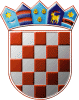 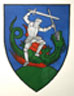         REPUBLIKA HRVATSKA                                               PRIJEDLOG                                                                                        MEĐIMURSKA ŽUPANIJAOPĆINA SVETI JURAJ NA BREGU           OPĆINSKO VIJEĆEKLASA: 410-01/22-01/03URBROJ:2109/16-03-22-1Pleškovec, ________ 2023.Na temelju članka 20. i članka 41. stavak 4. i članka 42. Zakona o lokalnim porezima („Narodne novine“, broj 115/16, 101/17, 114/22 i 114/23) te članka 28. Statuta Općine Sveti Juraj na Bregu („Službeni glasnik Međimurske županije“, broj 08/21), Općinsko vijeće Općine Sveti Juraj na Bregu na ___. sjednici održanoj ________ 2023. godine, donosiOdluku o lokalnim porezima Općine Sveti Juraj na BreguI. OPĆA ODREDBAČlanak 1.Ovom se Odlukom propisuju vrste poreza koje pripadaju Općini Sveti Juraj na Bregu, visina stope poreza na potrošnju, visina poreza na kuće za odmor, predmet oporezivanja porezom na korištenje javnih površina, kao i visina, način i uvjeti plaćanja poreza na korištenje javnih površina te nadležno porezno tijelo za utvrđivanje, evidentiranje, nadzor, naplatu i ovrhu radi naplate navedenih poreza.Riječi i pojmovi u ovoj Odluci koji imaju rodno značenje odnose se jednako na muški i ženski rod, bez obzira u kojem su rodu navedeni.II. VRSTE POREZAČlanak 2.Lokalni porezi Općine Sveti Juraj na Bregu jesu:1) porez na potrošnju,2) porez na kuće za odmor,3) porez na korištenje javnih površina.III. POREZ NA POTROŠNJUČlanak 3.Stopa poreza na potrošnju iznosi 3 %.Članak 4.Poslove utvrđivanja, evidentiranja, nadzora, naplate i ovrhe radi naplate poreza na potrošnju obavlja Ministarstvo financija, nadležna ispostava Porezne uprave.IV. POREZ NA KUĆE ZA ODMORČlanak 5.Porez na kuće za odmor plaća se u iznosu od 1,6 eura po četvornom metru (m2) korisne površine kuće za odmor.Članak 6.Poslove utvrđivanja, evidentiranja, nadzora, naplate i ovrhe radi naplate poreza na potrošnju obavlja Ministarstvo financija, nadležna ispostava Porezne uprave.V. POREZ NA KORIŠTENJE JAVNIH POVRŠINAČlanak 7.Javnim površinama u smislu ove Odluke smatraju se zemljišta unutar građevinskog područja Općine Sveti Juraj na Bregu koja su sukladno prostorno-planskoj dokumentaciji namijenjena općoj uporabi (ulice, pješačke staze, parkirališta, trgovi, parkovi,  igrališta, zelene površine i sl.).Članak 8.Porez na korištenje javnih površina plaća se na po četvornom metru (m2 ) površine koja se koristi,  i to na sljedeći način:za korištenje javnih površina u svrhu parkiranja većih kombi vozila, strojeva i svih ostalih teretnih vozila i njihovih priključnih dijelova fizičkih i pravnih osoba s područja Općine Sveti Juraj na Bregu zaračunava se porez na korištenje javnih površina u iznosu od 0,66 eura/m2 mjesečno.Članak 9.Za korištenje javnih površina u vrijeme javnih manifestacija (Dani općine, proštenja i drugo) plaćaju se sljedeći iznosi poreza na korištenja javnih površina po danu:prodaja bižuterije, dječjih igračaka i slično te povremeno korištenje terasa i otvorenih prostora te prodavaonica na otvorenom (voćarnice, ugostiteljske terase i slično) za područje Općine sveti Juraj na Bregu, u slučajevima kada se javna površina koristi do 3 dana uzastopno:13,27 eura dnevno za pokretne radnje koje prodaju obavljaju na stolovima dužine do 6 m, 19,90 eura dnevno za pokretne radnje koje prodaju obavljaju na stolovima dužima od 6 m,19,90 eura dnevno za ugostiteljske terase2. ugostiteljske usluge – 19,90 eura  po radnji;3. zabavni centar, zabavne i putujuće radnjedo 10,00 m2 – 0,26 eura/m2 po danuod 11,00 do 500,00 m2  - za prvih  10,00 m2 prema prethodnoj točci za svaki m2 iznad 10,00 m2 obračunava se 0,13 eura /m2 po danuiznad 500,00 m2  - za prvih 500,00 m2  prema prethodne dvije točke, za svaki m2 iznad 500,00 m2 obračunava se 0,066 eura/m2 po danu4. prodaja prehrambenih proizvoda, kikirikija, sladoleda i slično, kao ostali štandovi ukoliko obavljaju djelatnost na jednom mjestu bez pomicanja u tijeku dana – 6,64 eura/m2 po danu, minimalna površina za obračun iznosi 1,00 m2,5. korištenje terasa i otvorenih prostora te prodavaonica na otvorenom (voćarnice, ugostiteljske terase i slično) za područje Općine Sveti Juraj na Bregu kada se javna površina koristi duže od 3 uzastopna dana u godini – 0,13 eura/m2 po danu.Od plaćanja poreza iz ovog članka izuzete su udruge građana čije je sjedište na području Općine Sveti Juraj na Bregu i tradicijski obrti s područja Općine Sveti Juraj na Bregu.“Članak 10.Poslove utvrđivanja, evidentiranja, nadzora, naplate i ovrhe radi naplate poreza na korištenje javnih površina obavlja Jedinstveni upravni odjel Općine Sveti Juraj na Bregu.VI. DAVANJE OVLASTI FINA-iČlanak 11.Ovlašćuje se nadležna organizacija platnog prometa zadužena za raspoređivanje uplaćenih prihoda, da naknada koja pripada Ministarstvu financija, Poreznoj upravi u iznosu od 5% od ukupno uplaćenih prihoda, obračuna i uplati u državni proračun i to do zadnjeg dana u mjesecu za protekli mjesec.VII. PRIJELAZNE I ZAVRŠNE ODREDBEČlanak 12.Postupci utvrđivanja poreza započeti po odredbama Odluke o općinskim porezima Općine Sveti Juraj na Bregu („Službeni glasnik Međimurske županije“, broj 25/22), koji nisu dovršeni do stupanja na snagu ove Odluke, dovršiti će se prema odredbama Odluke o općinskim porezima Općine Sveti Juraj na Bregu („Službeni glasnik Međimurske županije“, broj 25/22).Članak 13.Danom stupanja na snagu ove Odluke prestaje važiti Odluka o općinskim porezima Općine Sveti Juraj na Bregu („Službeni glasnik Međimurske županije“, broj 25/22).Članak 14.Ova Odluka objavit će su u „Službenom glasniku Međimurske županije“ a stupa na snagu 01.siječnja 2024. godine.                                                                                                        PREDSJEDNIK                                                                                                        Općinskog vijeća                                                                                                       Anđelko Kovačić